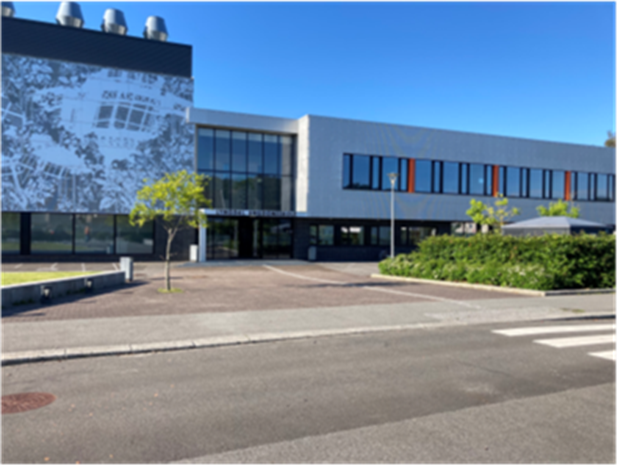 Referat fra foreldremøte 10. trinn Lyngdal ungdomsskole mandag 29.08.22Diverse informasjon fra rektor, Terje LitlandPresentasjon av skolens verdier, trygghet, raushet, respekt og bli sett.Informasjon om skolens hjemmeside inneholder bl.a informasjon om skolen, ulike skjema, overordnede planer, saker om skolemiljø og helse, «mobbeknappen» og klage på standpunkt karakterer etc.Informasjonsbrev ( fredagshilsen) fra skolen legges også ut her.Viktig at alle gjør seg kjent med skolens hjemmesideDiverse informasjon fra inspektør, Marit Hanne Eggum SvennevikElevene har fått nye fysiske bøker i naturfag, matematikk, samfunnsfag og engelsk. Dere har ansvar for at elevene skriver navn i bøkene og legger på bokbind. Det er viktig at bøkene blir tatt godt vare på. Hvis bøkene forsvinner eller blir ødelagt må de erstattes.I tillegg har elevene digitale ressurser som skolestudio i norsk, Elevkanalen, Campus matte og Aschehoug a- univers i engelsk.Leksehjelp: Skolen tilbyr leksehjelp mandag og torsdag kl 14.20 – 15.00 i klasserom L2. Dere må melde på elevene, se skolens hjemmeside hvor dere går inn på ulike skjema og leksehjelp. Må logge dere inn med bankid.Mobilfri skole: Hver morgen skal mobilene låses inn av lærer i mobilskap, og de låses ut når elevene skal hjem. NB! Elevene har selv ansvar for sin mobil, de trenger den ikke i skoletiden. (Alle elevene har elev -PC som brukes i timene).Skap til bøker: Elevene får skap hvor alle bøkene skal legges. Vi oppfordrer til å kjøpe en vanlig hengelås med nøkkel i stedet for kodelås.Informasjon om Edlevo fra merkantil Pia Skurve. Alle meldinger til og fra skolen skal sendes i Edlevo. Se brukermanual på skolens hjemmeside.Diverse informasjon fra rådgiver Tone Dyrstad Larsen.Informasjon ang søking til videregående skoler. Søknadsfrist er 1. mars, men det er viktig at dere snakker med deres ungdom om dette allerede tidlig på nyåret. Man kan søke allerede fra begynnelsen av januar, og dette kan endres fram til søknadsfristen.Viktig at elevene har klart pinkodebrev eller bestiller bank- id. De trenger dette for å søke på videregående skoler.Nettside for informasjon: Vilbli.noFor spørsmål ang. søking og videregående skole kontakt rådgiver Tone Dyrstad Larsen.Elevene skal ha hospiteringsdager i 10. klasse.Diverse informasjon ved sosiallærer Astrid Rødseth og helsesykepleier Grethe E Johannessen.Sosiallærer informerte om hvordan vi jobber med skolen verdier. Månedens verdi for august og september er «bli sett»Helsesykepleier snakket om den spennende og noe krevende tiden ungdommene er inne i. Kroppen forandrer seg og ungdommens evne til å tenke og reflektere over seg selv og sine omgivelser på en ny kritisk måte øker. Hun snakket om hva ungdommer trenger fra foreldre og om grensesetting. Det er viktig at foreldre snakker med ungdommene sine om hyggelige ting og om mer alvorlige ting. Vis interesse for ungdommene og grip de sjansene dere får til å være sammen med ungdommene. Samtidig er det viktig å vise respekt for at ungdommer trenger alenetid og må få lov til å ha noen hemmeligheter. Helsesykepleier snakket også om viktigheten av å være emosjonelt sterkere. Ungdommer har mye følelser og de kan ofte svinge mye. Da er det viktig at vi ikke svinger sammen med dem. Når ungdommen er fortvilet eller sint, må vi møte dem på følelsene deres og være sammen med dem i følelsene. Her er lenke til skolens hjemmeside:https://www.lyngdal.kommune.no/no/meny/skole-og-sfo/lyngdal-ungdomsskole/informasjon-fra-skolens-ledelse/Lyngdal ungdomsskole, 31.08.22Referent Marit Svennevik
inspektør